OLYMP-I-A CHALLENGE INSTRUCTIONS FOR  [Insert  Your  School/ Group/ Organization Name or Logo]Olymp-i-a Challenge Achievement Awards  Achievement awards may be used to recognize children and youth participation in the Challenge.  Group leaders/teachers may decide to give special awards to some children and youth who show the most leadership and enthusiasm.  Awards may be given for those who do the Challenge for the most days.  It is best to recognize the most days instead of the most ideas and actions because it is important to encourage youth to do the Challenge daily and sustain their practice to help establish positive habits and lasting life skills.  Children and youth may want to vote to decide who receives an award.  Be creative!  There are many different ways to honor participation in the Challenge.  **Some sample, blank Olymp-i-a Challenge Achievement Certificates are included with these instructions.  Write in 1) the name of the child/youth/adult selected for special recognition; 2) the type of award (why the person is receiving the Olymp-i-a Challenge Achievement Certificate); 3) your school, group, or organization; and 4) the date.Remember:  It is important to encourage, support, and celebrate ALL children and youth who take the Challenge.  Every child and youth can make a difference and each positive idea and action helps make the world a better place. 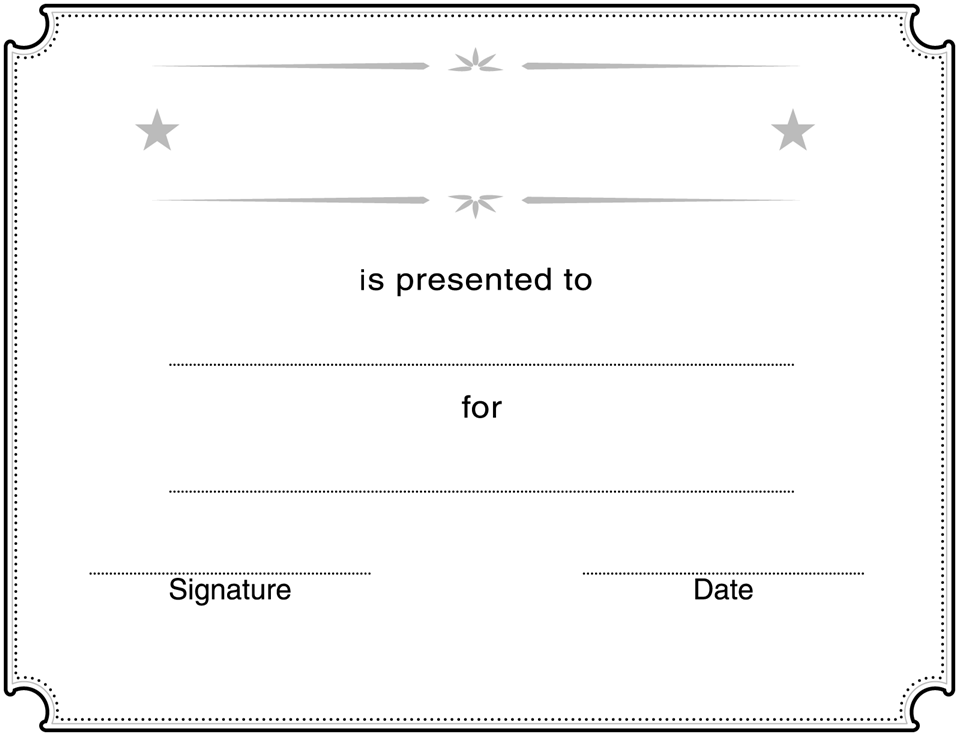 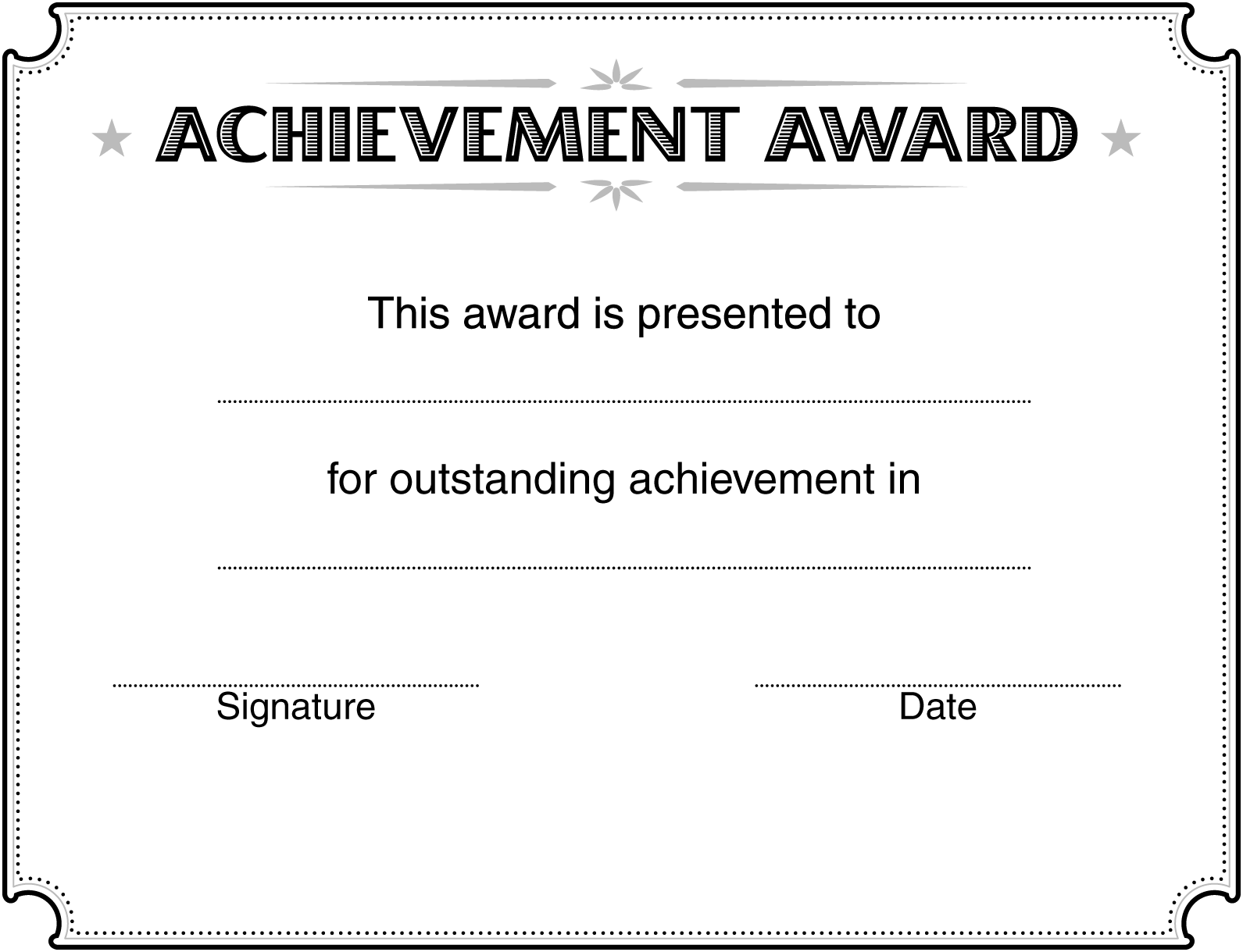 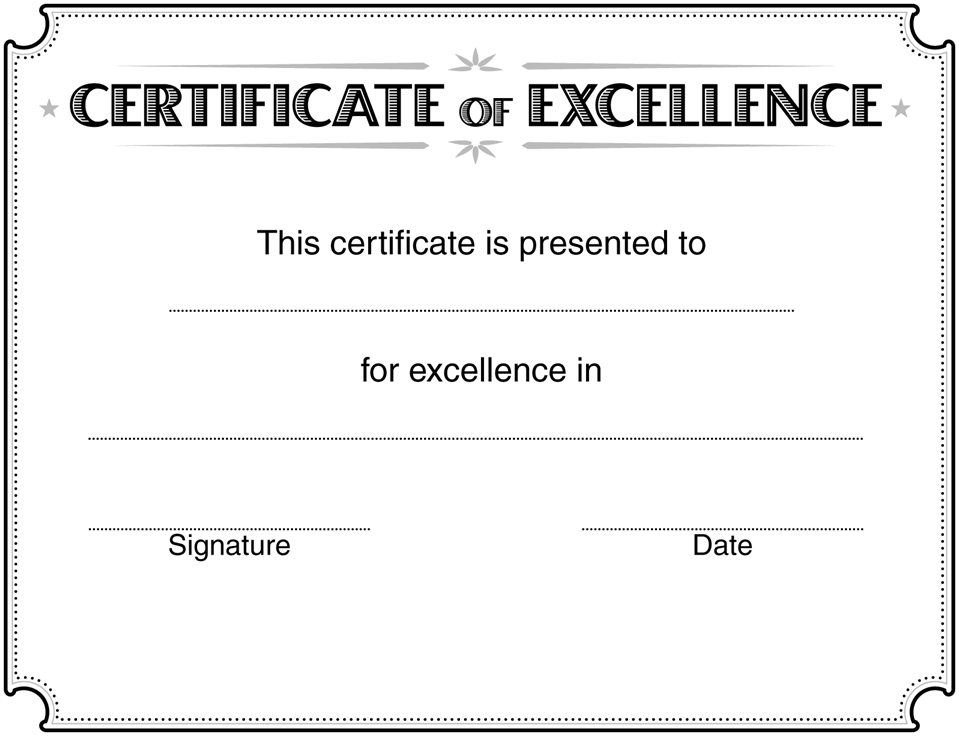 